Regionalisering: CareerBreakNotifications: Technical Service Specifications
Revision HistoryMBU : Marylène BurvenichVTU : Vincent TurineBST: Bart StevensBetrokken documentenVerspreidingInhoudsopgaveRegionalisering: CareerBreakNotifications: Technical Service Specifications	1Revision History	1Betrokken documenten	1Verspreiding	1Inhoudsopgave	21	Doel van dit document	32	Overzicht van de dienst	32.1	Afkortingen	32.2	Context	32.2.1	Bestaande A1-stroom : authentieke bron: RVA	32.2.2	Nieuwe stroom: authentieke bron: WSE	32.2.3	Toekomstige stroom: authentieke bron : andere gewesten?	42.3	Algemeen verloop	42.4	Validatie bij de KSZ	62.5	Integratiecontrole KSZ	62.6	Validatie van het INSZ	63	Protocol van de dienst	73.1	Uitwisseling van bestanden	73.1.1	Naam van de bestanden	73.1.2	Inhoud van de voucher	94	Beschrijving van de uitgewisselde berichten	104.1	NotifyCareerBreakRequest	104.2	SenderReceiverType	124.3	CareerBreakNotificationSourceType	124.4	CareerBreakType	144.5	Scenario’s voor het wijzigen van een dossier beheerd door WSE	164.6	NotifyCareerBreakResponse	164.7	CareerBreakNotificationResponses	175	Beschikbaarheid en performantie	195.1	Volumes	195.2	Bij problemen	196	Open vragen	197	Bijlagen	197.1	Voorbeelden	207.1.1	Voucher - metaData:	207.1.2	Voucher – packagedLotFiles	207.2	Status codes	21Doel van dit documentIn dit document worden de technische vereisten en de gegevensuitwisselingen tussen de betrokken actoren beschreven in het kader van het project "CareerBreakNotifications".De bedoeling van dit project is dat de betrokken partners toegang zouden krijgen tot de periodes van loopbaanonderbreking / tijdskrediet.Overzicht van de dienstAfkortingenVDI : Vlaamse Diensten IntegratorWSE : Werk en sociale EconomieFidus : De regionale dienstenintegrator voor BrusselBCED : Banque Carrefour d’Échange de DonnéesONEM - RVA - NEO : Office national de l'emploi - Rijksdienst voor Arbeidsvoorziening - National Employment OfficeBCSS - KSZ : Banque Carrefour de la Sécurité Sociale – Kruispuntbank van de Sociale ZekerheidRI : Institution Régionale - Regionale instellingRDI : Intégrateur de Service Régional - Regionale dienstenintegratorCIN – NIC : Collège Intermutualiste National - Nationaal Intermutualistisch CollegeFAMIFED : Agence fédérale pour les allocations familiales – Federaal agentschap voor de kinderbijslagAIS – VSI : Association d’Institutions Sectorielles – Vereniging van Sectorale InstellingenContextBestaande A1-stroom : authentieke bron: RVADeze stroom wordt niet in het document toegelicht omdat er geen wijzigingen plaatsvinden in de stroom.Nieuwe stroom: authentieke bron: WSE                               (2)                               (3)                              (5)                                (4)Een RI verstuurt gegevens over een persoon naar haar RDI. De RDI stuurt deze informatie door naar de KSZ.De KSZ krijgt deze informatie, keurt ze goed, bepaalt naar welke instelling ze die moet overmaken (via machtigingen en integratiecontroles) en maakt ze over.De KSZ deelt voor elk ontvangen attest aan de RDI mee of ze het al dan niet heeft kunnen verwerken.De RDI verwerkt het "antwoord" van de KSZ en maakt het over aan de RI.Toekomstige stroom: authentieke bron : andere gewesten? Opm.: ?? nog te bepalenAlgemeen verloopDe regionale dienstenintegrator (RDI) van de authentieke bron, dat wil zeggen het Brussels Gewest, het Waals Gewest of de Vlaamse overheid maakt de mutaties in batch over aan de KSZ door middel van de stroom CareerBreakNotifications.De KSZ valideert vervolgens het batch-bestand en voert de integratiecontrole en eventueel andere businesscontroles uit.De KSZzal het bestand van de RDI valideren (2.4)zal de INSZ-nummers valideren (2.6)zal geen integratiecontrole (2.5) uitvoeren voor de leverancierzal indien nodig de mutaties transformeren naar A1 formaat voor de bestemmelingenzal instaan voor de filteringWat de bestemmelingen betreft die de mutaties in formaat A1 moeten krijgen, zet de KSZ ze om in het formaat A1 (formulier A014). De instellingen die de mutaties A014 in formaat A1 krijgen zijn de volgende: FAMIFED (sector 7/0), NIC (sector 11/1), VSI (sector 38/0) en WSE (sector 40/6).De KSZ maakt ten slotte het antwoord over aan de RDI van de authentieke bron en de notificaties aan de verschillende bestemmelingen (RVA, Famifed, ...).Activiteitendiagram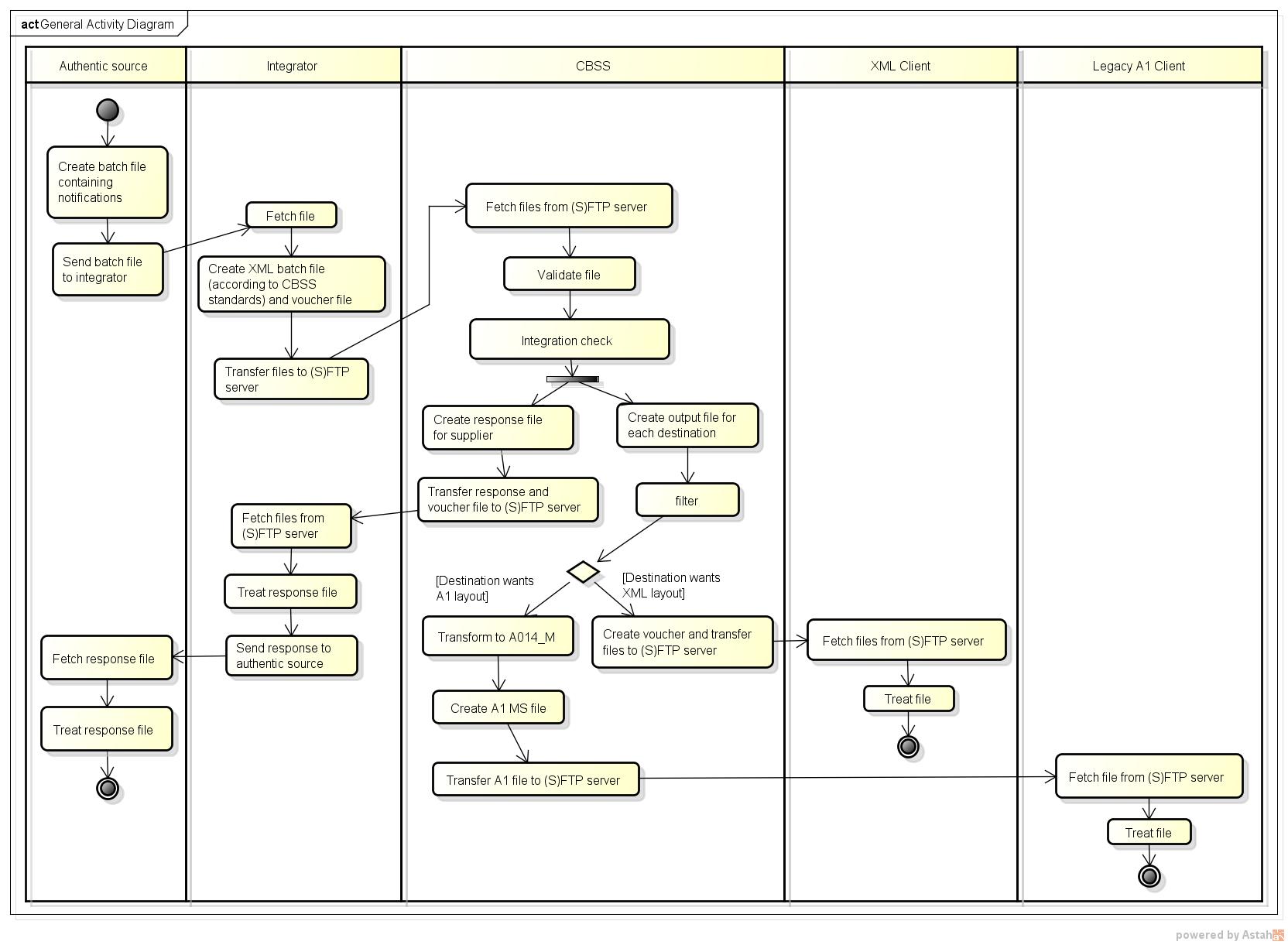 Validatie bij de KSZDe KSZ zalcontroleren of het bestand schemageldig iscontroleren of het KBO nummer van het element sender overeenkomt met de afzender van het bestandcontroleren of het nummer van het element sequenceNumber identiek is aan het nummer in de naam van het XML bestandde waarde van het element legalContext controlerencontroleren of het element source overeenkomt met de authentieke bron die het bericht verstuurd heeftcontroleren dat de einddatum niet voor de begindatum ligtcontroleren dat de einddatum en begindatum niet vóór 1950 liggen en niet meer dan 25 jaar in de toekomst liggencontroleren dat het canceledAttestationNr aanwezig is bij status CANCELLATIONcontroleren dat workingRatioCode aanwezig isIntegratiecontrole KSZGeen integratiecontrole voor de leveranciers (VDI - BCED - Fidus)Validatie van het INSZIndien het INSZ vervangen wordt, de checksum niet geldig is of het INSZ niet bestaat, dan wordt een antwoord verstuurd naar de authentieke bron en wordt het bericht niet verspreid. De authentieke bron moet in dat geval een nieuw verbeterd bericht terugsturen. Enkel de mutaties waarbij het INSZ niet correct is, zullen geweigerd worden. De geldige mutaties worden doorgestuurd naar de bestemmelingen.Indien het INSZ daarentegen geannuleerd is, wordt het bericht verspreid.  In dat geval geeft de KSZ in het antwoord aan de authentieke bron mee dat het INSZ geannuleerd is.Protocol van de dienstDe uitwisseling tussen de RDI en de KSZ gebeurt aan de hand van batch-bestanden in XML-formaat waaraan volgens het LDM-protocol een "voucher"-bestand wordt toegevoegd.Uitwisseling van bestandenDe bestanden worden via de (S)FTP-servers uitgewisseld.  In de tabel hierna staan per partner de folders en de (S)FTP-servers voor de inkomende en uitgaande bestanden.Extranet FTP : extranettransfer.smals-mvm.beNaam van de bestandenNaam voor de "voucher"-bestanden:<env><direction><orgType><org>-xml-d<yyyyMMdd>u<uniqID>voucher.xmlNaam voor de databestanden:<env><direction><orgType><org>-xml-d<yyyyMMdd>u<uniqID>.xml[.ext]env: bepaalt de omgeving :t: testa: acceptatiep: productiedirection: duidt het versturen of het ontvangen door de partner van de KSZ aan :f: fromt: toorgType : duidt de instelling aans : op basis van sectornummer en type instelling voor de instellingen van sociale zekerheide : op basis van het ondernemingsnummer voor de instellingen buiten de sociale zekerheid org:sectornummer en type instellingCBE number : het ondernemingsnummer (n10) : bijvoorbeeld : 0419458088yyyyMMdd : datum van aanmaak van het bestanduniqID: een unieke ID.Deze ID moet uniek zijn in de bestandsnaam van de vouchers voor elke voucher die aan de bestemmeling wordt geleverd. De waarde stemt overeen met de waarde van het veld uniqueIdentifier van de voucher. De databestanden worden los van de nummering van de voucherbestanden genummerd.Deze ID moet uniek zijn in de naam van de databestanden voor elk databestand voor die toepassing en bewerking..ext:De extensie hangt af van de manier waarop het bestand wordt gecomprimeerd. De KSZ past normaal gezien de gzip-compressie toe. De extensie is dus '.gz'. Andere extensies zoals '.zip' zijn ook mogelijk voor de inkomende en uitgaande bestanden.Hierna de tabel met de waarden die de RDI moet gebruiken om de naam van de voucher te bepalen.RDI -> KSZ Voorbeeld van naam voor het voucherbestandVDI : pfe0316380841-xml-d20160419uCareerBreak0000000123voucher.xmlBCED : pfe0316381138-xml-d20160419uCareerBreak0000000123voucher.xmlFidus : TODOVoorbeeld van naam voor het gegevensbestandVDI : pfe0316380841-xml-d20160419uCareerBreakNotiRequest0000000788.xml.zipBCED : pfe0316381138-xml-d20160419uCareerBreakNotiRequest0000000788.xml.gzKSZ -> RDIOpmerking: De namen van het bestand en van de voucher zijn dezelfde als in het vorige punt met uitzondering van de “uniqueIdentifier” en de richting die de waarde "t" krijgt bij het versturen van het antwoord.Voorbeeld van naam voor het voucherbestand:VDI : pte0316380841-xml-d20160419uCareerBreak0000000123voucher.xmlBCED : pte0316381138-xml-d20160419uCareerBreak0000000123voucher.xmlFidus : TODOVoorbeeld van naam voor het antwoordbestand:VDI : pte0316380841-xml-d20160419uCareerBreakNotiResponse0000000788.xml.zipBCED : pte0316381138-xml-d20160419uCareerBreakNotiResponse0000000788.xml.gzInhoud van de voucherDe tabel hierna beschrijft de inhoud van de voucher.Beschrijving van de uitgewisselde berichten Bij de uitwisseling tussen de RDI en de KSZ verstuurt de RDI een bestand met als root element «notifyCareerBreakRequest» en type «NotifyCareerBreakRequestType». Het element en het type worden bepaald in de XSD be/fgov/kszbcss/intf/careerbreak/supplier/notifyCareerBreakV1.xsd. De namespace is « http://kszbcss.fgov.be/intf/careerbreak/supplier/v1».NotifyCareerBreakRequest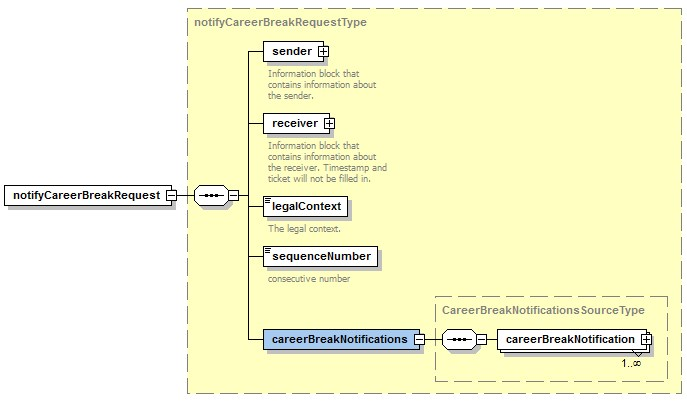 LegalContext per bronSenderReceiverType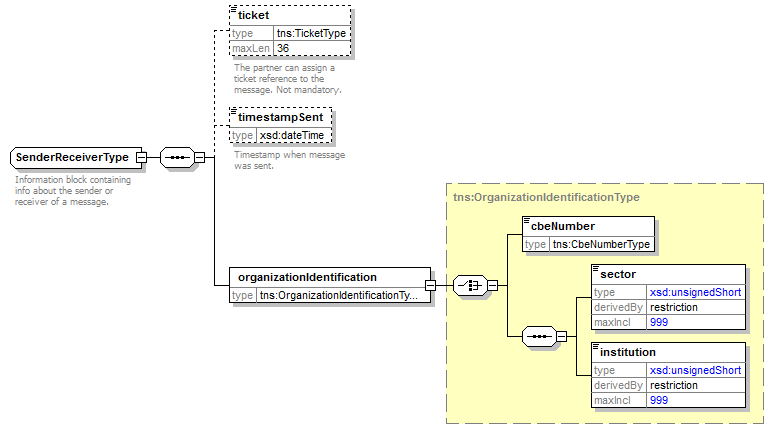 CareerBreakNotificationSourceType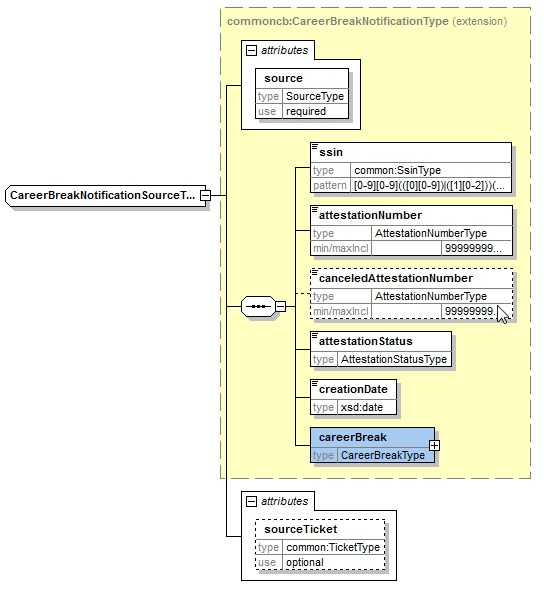 CareerBreakType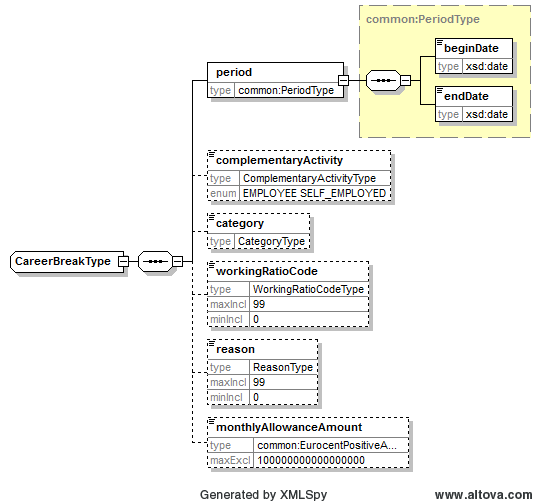 Scenario’s voor het wijzigen van een dossier beheerd door WSEIndien WSE de loopbaanonderbreking of het tijdskrediet vóór de oorspronkelijk voorziene einddatum wil stopzetten, dan zal er een gewijzigd attest worden verstuurd (met attestationStatus = ‘MODIFICATION’) waarin enkel de einddatum zal verschillen van de oorspronkelijke gegevens. Het attestnummer/dossiernummer zal dus hetzelfde zijn als dat van het oorspronkelijke attest.Als een ander gegeven van het dossier wijzigt, dan moet WSE het oorspronkelijke attest annuleren (notificatie met attestationStatus ‘CANCELLATION’) en een nieuw attest maken met de nieuwe gegevens (notificatie met attestationStatus ‘CREATION’).Voor meer informatie, zie [4] WSEL-Scenariosmutatiebestand-080616-0959-82.pdf.NotifyCareerBreakResponse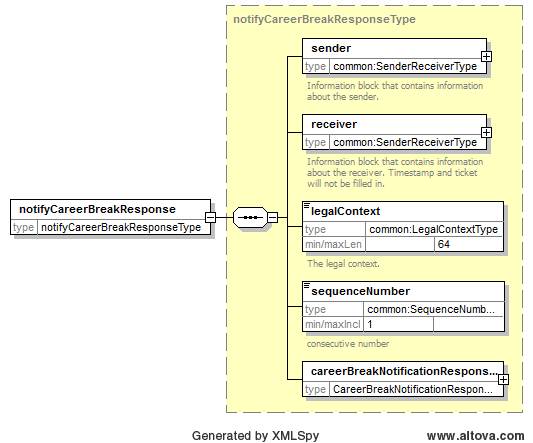 CareerBreakNotificationResponses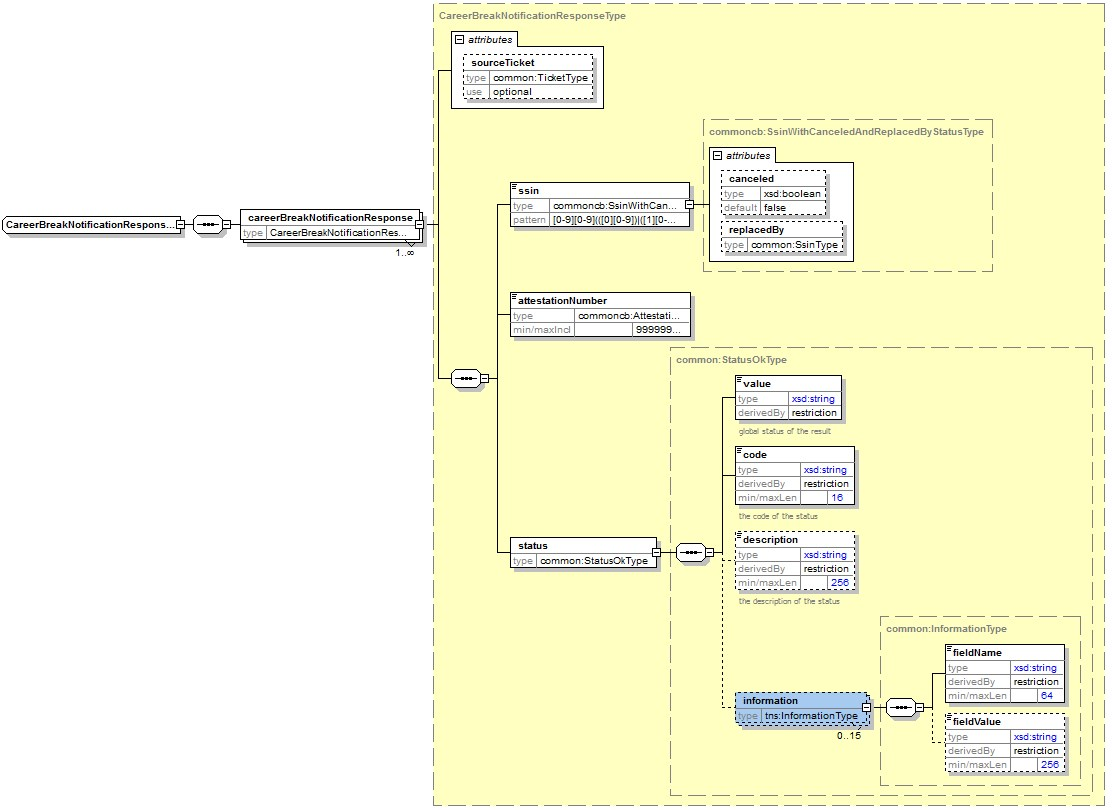 Beschikbaarheid en performantieStandaard-SLA voor de batch-toepassingen. Het versturen van de notificatie gebeurt binnen de 5 werkdagen.VolumesHet aantal nieuwe dossiers wordt geschat op 10.000 per jaar. Het totale volume wordt geschat op 20.000 dossiers per jaar.WSE zal dagelijks een bestand met mutaties doorsturen.Bij problemenGelieve bij problemen de servicedesk te contacterentelefonisch op het nummer 02-741 84 00 tussen 8 en 16 u 30 op werkdagen,per mail aan: servicedesk@ksz-bcss.fgov.be,Gelieve de volgende informatie mee te delen in verband met het probleem:De omgeving waarin het probleem zich voordoet (acceptatie of productie)Naam van het bestandNaam van de stroom of van het project: « CareerBreak »Eventueel het tijdstip van de verzending, de naam van de stroom of van het project en de folder waarin het bestand werd geplaatst of de server waarop het werd geplaatst.Indien u meer informatie wenst over de servicedesk gelieve onze website te raadplegen.Open vragenBijlagenVoorbeeldenVoucher - metaData:Request ResponseVoucher – packagedLotFilesStatus codesDateVersionDescriptionAuthor14/04/20160.1Version initiale[CBSS MBU]20/06/20160.2Aanpassingen na vergadering met partnersCBSS MBU, BST23/06/20160.3Nieuwe codes van WSE toegevoegdCBSS MBU, BST12/07/20160.4LegalContext toegevoegd18/08/20160.5Zip ipv gzip voor VDI, sourceTicket toegevoegdCBSS BST, CDH23/09/20160.6workingRatioCode verplicht + controleCBSS BST, CDH06/07/20170.7Aanpassing definitie element “workingRatioCode”CBSS VTU29/09/20170.8Folder voor VDI aangepast naar BCSSKSZ-VIP/LDMCBSS BSTDocumentAuthor PID « Régionalisation- Interruptions de carrière – A014»BCSS VTUDocumentatie batch uitwisseling "Lot de messages" ('LDM')https://www.ksz-bcss.fgov.be/binaries/documentation/nl/documentation/general/10soa_lotdemessages_nl.pdfStructuur van het voucher bestandhttp://www.bcss.fgov.be/binaries/documentation/nl/documentation/general/lotpackagevoucher_20090716.xsdBCSSTechnische Specificaties: berichtdefinities van KSZ-dienstenhttps://www.ksz-bcss.fgov.be/binaries/documentation/nl/documentation/general/cbss_service_definition_nl.pdfBCSSWSEL-Scenariosmutatiebestand-080616-0959-82.pdfWSERevisie BestemmelingenPartner(S)FTP ServerFolder inkomend bestandFolder uitgaand bestandVDIExtranet FTPVIP-BCSSKSZBCSSKSZ-VIP/LDMBCEDExtranet FTPRWWG-BCSSKSZBCSSKSZ-RWWGFidusTODO te bepalenTODO te bepalenTODO te bepalenPartnerVDIBCEDFidus orgType + orge0316380841e0316381138TODO te bepalenuniqID voucher"CareerBreak" gevolgd door een oplopend getal. Het nummer wordt geïncrementeerd  voor elke voucher met de applicatiecode “CareerBreak” voor deze partner"CareerBreak" gevolgd door een oplopend getal. Het nummer wordt geïncrementeerd voor elke voucher met de applicatiecode “CareerBreak” voor deze partnerTODO te bepalenuniqID “data”-bestand"CareerBreakNotiRequest" gevolgd door een oplopend getal. Het nummer wordt voor elk databestand voor deze partner geïncrementeerd met de applicatiecode "CareerBreak" en de operatiecode "notifyCareerBreakRequest""CareerBreakNotiRequest" gevolgd door een oplopend getal. Het nummer wordt voor elk databestand voor deze partner geïncrementeerd met de applicatiecode "CareerBreak" en de operatiecode "notifyCareerBreakRequest""CareerBreakNotiRequest" gevolgd door een oplopend getal. Het nummer wordt voor elk databestand voor deze partner geïncrementeerd met de applicatiecode "CareerBreak" en de operatiecode "notifyCareerBreakRequest"Extensie van het “data”-bestand.zip (maar de eerste bestanden zullen niet gezipt zijn) .gz.gzRDI -> KSZuniqueIdentifierIdem als de unieke ID in de naam van de vouchermileStoneDatum van aanmaak van de voucherauthorKBO-nummer van de RDIaddresseesector 25 en instelling 0applicationCodeCareerBreakoperationCodenotifyCareerBreakRequestfileSequenceNumberontbreektencodingUTF8messageStructurepatternLengthontbreektminLengthontbreektmaxLengthontbreektsyntaxXMLintegrity   integrityMethodMD5   valuede MD5-checksum van het niet-gecomprimeerd bestandKSZ -> RDIuniqueIdentifierIdem als de unieke ID in de naam van de vouchermileStoneDatum van aanmaak van de voucherauthorsector 25 en instelling 0addresseeKBO-nummer van de RDIapplicationCodeCareerBreakoperationCodenotifyCareerBreakResponsefileSequenceNumberontbreektencodingUTF8messageStructurepatternLengthontbreektminLengthontbreektmaxLengthontbreektsyntaxXMLintegrity   integrityMethodMD5   valuede MD5-checksum van het niet-gecomprimeerd bestandNaam van het element BeschrijvingsenderDit element bevat de informatie van de RDI. Dit element is verplicht. Het ticket en de timestampSent zijn facultatief.De afzender wordt aan de hand van zijn KBO-nummer geïdentificeerd.receiverDit element bevat de informatie van de KSZ. Het is verplicht. Het ticket en de timestampSent zijn facultatief en zullen niet aanwezig zijn.De KSZ zal worden geïdentificeerd aan de hand van sector 25 en instelling 0 of KBO nummer 0244640631.legalContextDe context waarin deze bewerking wordt gebruikt. sequenceNumberNummering van de uitgaande bestanden.De volgorde van de berichten is vaak belangrijk voor de notificatiediensten in batch. In dat geval wordt een element sequenceNumber voorzien in de definitie van het bericht.Het volgnummer is oplopend en continu, hierdoor kunnen de berichten in de juiste volgorde worden geplaatst en kunnen de ontbrekende berichten worden opgespoord. Deze waarde loopt niet op doorheen verschillende diensten, maar is geldig binnen eenzelfde dienst en operatie. Dit nummer is gelijk aan het nummer in de unieke ID van de bestandsnaam.careerBreakNotificationsBevat de notificaties met betrekking tot de loopbaanonderbrekingen en de tijdskredieten.bron LegalContextVDI/WSEVO:AUTHENTIC_SOURCEFidusTODOBCEDTODONaam van het elementBeschrijvingticketDe afzender/de bestemmeling mag zijn eigen ticket toevoegen voor de aanvraag. Dit element is facultatief.timestampSentDe afzender/bestemmeling mag een 'timestamp' toevoegen voor de aanvraag. Dit element is facultatief.organizationIdentificationHet betreft ofwel het KBO-nummer, ofwel de sector en de instelling.Naam van het elementBeschrijvingsourceAttribuut, bron van de informatie. Mogelijke waarden:NEOFLANDERSWALLONIABRUSSELSDit attribuut is verplicht.sourceTicketDe afzender/de bestemmeling mag zijn eigen ticket toevoegen per notificatie. Dit attribuut is facultatief. ssinINSZ werknemer met loopbaanonderbreking / tijdskrediet. Ofwel RR ofwel Bisnummer. Dit element is verplicht.attestationNumberNummer van het bericht. Dit element is verplicht.Uniek nummer, per authentieke bron.Opm.: De authentieke bron A mag hetzelfde attestnummer gebruiken als de authentieke bron B maar het betreft wel een ander attest. canceledAttestationNumberNummer van het te annuleren bericht dat voorheen verstuurd is en nu dient geannuleerd te worden Dit element is facultatief.Verplicht indien attestationStatus = CANCELLATIONattestationStatusAard van het bericht. Dit element is verplicht.Mogelijke waarden: CREATIONMODIFICATIONCANCELLATIONSectie 4.5 beschrijft wat er verstuurd wordt als er gegevens wijzigen.creationDateDatum van aanmaak van het bericht door de authentieke bron. Dit element is verplicht.Formaat YYYY-MM-DDcareerBreakBevat de informatie over de loopbaanonderbreking of het tijdskrediet. Dit element is verplicht.Naam van het elementBeschrijvingperiodPeriode van de loopbaanonderbreking. Dit element is verplicht.period/beginDateBegindatum van de loopbaanonderbreking / het tijdskrediet Dit element is verplicht.Formaat YYYY-MM-DDDe ondergrens voor de begindatum is 1950.Bovengrens: maximum 25 jaar na de verwerkingsdatumperiod/endDateEinddatum van de loopbaanonderbreking / het tijdskrediet Dit element is verplicht.Formaat YYYY-MM-DDOndergrens: de einddatum mag niet vóór de begindatum liggen.Bovengrens: maximum 25 jaar na de verwerkingsdatum.complementaryActivityCode bijkomende activiteit.Mogelijke waarden: SELF_EMPLOYEDEMPLOYEEDit element is facultatief.categorySoort onderbreking.TIME_CREDIT : TijdskredietCAREER_BREAK : LoopbaanonderbrekingCRISIS_TIME_CREDITCARE_CREDIT : zorgkredietDit element is facultatief.workingRatioCodeCode vermindering loopbaanonderbreking / tijdskrediet1 = volledige onderbreking2 = vermindering van de prestaties met de helft3 = vermindering van de prestaties met 1/34 = vermindering van de prestaties met 1/45 = vermindering van de prestaties met 1/56 = Vermindering van de voordelen tot de helft van de prestaties van een voltijdse werknemer voor degene die minstens ¾ tijd werkzaam zijn7 = Vermindering van de voordelen, vermindering tot ½ van een normale voltijdse arbeidsregeling (nieuwe code)Dit element is facultatief in de xsd, doch verplicht bij aanlevering aan de KSZ van careerBreaks. reasonMotief van de loopbaanonderbreking.Mogelijke waarden:1 = loopbaanonderbreking voor de verzorging van een zwaar zieke persoon2 = loopbaanonderbreking in het kader van ouderschapsverlof3 = loopbaanonderbreking voor palliatieve verzorging4 = gedeeltelijke loopbaanonderbreking voor werknemers ouder dan 50 jaar OF tijdskrediet 1/5 voor werknemers ouder dan 50 jaar.5 = Onderbreking om voor een kind te zorgen tot en met de leeftijd van twaalf jaar;6 = Onderbreking om bijstand of verzorging te verlenen aan een zwaar ziek gezins- of familielid;7 = Onderbreking om palliatieve verzorging te verlenen;8 = Onderbreking om zorg te dragen voor een kind met een handicap;9 = Onderbreking om een opleiding te volgen.Er wordt geen motief meegedeeld wanneer het een loopbaanonderbreking / tijdskrediet in het algemeen stelsel betreft.monthlyAllowanceAmountBedrag uitkering loopbaanonderbreking / tijdskrediet. De maanduitkering toegekend door de authentieke bron aan het begin van de  loopbaanonderbreking / het tijdskrediet.Dit element is facultatief.Naam van het element BeschrijvingsenderDit element bevat de informatie van de KSZ. Dit element is verplicht. Het ticket en de timestampSent zijn facultatief maar ze worden in dit geval steeds ingevuld. sector 25 en type instelling 0 of KBO nummer 0244640631receiverDit element bevat de informatie over de bestemmeling. Het is verplicht. De waarden worden overgenomen uit het verzoek. legalContextDe context waarin deze bewerking wordt gebruikt. sequenceNumberOvergenomen uit het verzoek.careerBreakNotificationResponsesBevat een antwoord voor iedere notificatie.Naam van het elementBeschrijvingsourceTicketHet sourceTicket van de notificatie, overgenomen uit de request. Dit attribuut is facultatief. ssinINSZ van de werknemer met loopbaanonderbreking / tijdskrediet. Ofwel RR ofwel Bisnummer. Dit element is verplicht. Dit element bevat hetzelfde INSZ als in de vraag.Als het INSZ geannuleerd is, dan zal KSZ het attribuut ‘canceled’ toevoegen.Als het INSZ vervangen is, dan zal KSZ het attribuut ‘replacedBy’ toevoegen. Dat attribuut zal dan het nieuwe INSZ bevatten.attestationNumberNummer van het bericht. Dit element is verplicht. Dit element bevat dezelfde waarde als in de vraag.status/valueReturnwaarde van de toepassing. Dit element is verplicht.De mogelijke waarden zijn de volgende: OK : de verwerking werd succesvol uitgevoerd.  NOK : er heeft zich een fout voorgedaan tijdens de verwerking.status/codeCode die overeenstemt met het resultaat van de verwerking van het bericht. Dit element is verplicht.De mogelijke waarden staan in 7.2status/descriptionBeschrijving van de verwerking, van de vastgestelde fout. Dit element is facultatief.status/informationLijst met bijkomende informatie over het statuutstatus/information/fieldNameBevat de naam van het betrokken veld. Dit element is facultatief.status/information/fieldValueBevat de waarde van het betrokken veld (fieldName). Dit element is facultatief.Issue descriptionAssigned toP4 : De regionale instellingen moeten nog worden bepaaldVTUP3 (2) : Verricht de RDI reeds een aantal validaties?VTUP18 : reason : wat is de semantiek van de codes ? Waar hebben ze betrekking op? Tijdskrediet ? Loopbaanonderbreking? VTU / WSE + RVA<tns:lotPackageVoucher xmlns:tns="http://kszbcss.fgov.be/types/Batch/External/LotPackageVoucherObjects/20090716">          <metaData>	<voucherName>pfe0316380841-xml-d20160309uCareerBreak0000000123voucher.xml</voucherName>        	<version>1</version>        	<uniqueIdentifier>CareerBreak0000000123</uniqueIdentifier>        	<mileStone>20160309</mileStone>        	<timestamp>2016-03-09T10:25:21.182</timestamp>        	<author>		<CBENumber>0316380841</CBENumber>                     	</author>	<addressee>		<socialSecurityOrganization>                                  <sectorCode>25</sectorCode>                                  <institutionType>0</institutionType>                      </socialSecurityOrganization>	</addressee>	<environment>A</environment>	<applicationCode>CareerBreak</applicationCode>	<operationCode>notifyCareerBreakRequest</operationCode>          </metaData>(…)<tns:lotPackageVoucher xmlns:tns="http://kszbcss.fgov.be/types/Batch/External/LotPackageVoucherObjects/20090716">          <metaData>	<voucherName>pte0316380841-xml-d20160309uCareerBreak0000000123voucher.xml</voucherName>        	<version>1</version>        	<uniqueIdentifier>CareerBreak0000000123</uniqueIdentifier>        	<mileStone>20160309</mileStone>        	<timestamp>2016-03-09T10:25:21.182</timestamp>        	<author>            	         <socialSecurityOrganization>                                             <sectorCode>25</sectorCode>                                             <institutionType>0</institutionType>                                   </socialSecurityOrganization>        	</author>	<addressee>	         <CBENumber>0316380841</CBENumber>	</addressee>	<environment>A</environment>	<applicationCode>CareerBreak</applicationCode>	<operationCode>notifyCareerBreakResponse</operationCode>          </metaData>(…)<packagedLotFiles>       <packagedLotFile>	<lotFileName>pte0316380841-xml-d20160309uCareerBreakNotiResponse0000000788.xml</lotFileName>	<compressedFileName>pte0316380841-xml-d20160309uCareerBreakNotiResponse0000000788.xml.gz 	</compressedFileName>	<timestamp>2016-03-09T09:05:41.938</timestamp>	<encoding>UTF8</encoding>	<messageStructure>	            <patternLength>variable</patternLength>	            <syntax>XML</syntax>	</messageStructure>	<integrity>	             <integrityCheck>		  <integrityMethod>MD5</integrityMethod>		  <value>71871953ba52f9c25b912fb83f7049ea</value>	              </integrityCheck>	</integrity>       </packagedLotFile>       (…)ValueCodeBeschrijvingInformationOKMSG00000Treatment successfulNOKMSG00005The SSIN given in request does not existNOKMSG00006The SSIN given in request has been replacedNOKMSG00008The request contains invalid data. Please check your message content : endDate cannot be before beginDate.beginDateendDateNOKMSG00008The request contains invalid data. Please check your message content : beginDate cannot be before 1950.beginDateNOKMSG00008The request contains invalid data. Please check your message content: endDate cannot be more than 25 years in the future.endDateNOKMSG00008The request contains invalid data. Please check your message content: invalid source.source : the given sourceexpected : the one that we expectedNOKMSG00008The request contains invalid data. Please check your message content: invalid attestationStatus for cancellationattestationStatus: the given attestationStatusNOKMSG00008The request contains invalid data. Please check your message content: canceledAttestationNumber is required for cancellationsNOKMSG00008The request contains invalid data. Please check your message content: workingRatioCode is requiredNOKMSG00011The structure of the SSIN given in request is invalid